SESSION 1 – General Session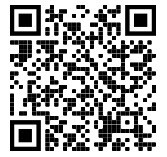 This QR-code directs the user to the Fish on Fridays YouTube page“Welcome to Fish on Fridays” [Introductory Episode]https://www.youtube.com/watch?v=NY-rQ0TCp78SESSION 2 – Liturgical Year“The Liturgical Year” [Overview of the Liturgical Year]https://www.youtube.com/watch?v=97R7aQnUqvc“Happy New Year” [Advent]https://www.youtube.com/watch?v=RTIGj8n9DY0“Pieter Brueghel’s Census at Bethlehem” [Christmas]https://www.youtube.com/watch?v=mTAbRY--C5U“Three Wise Guys” [Epiphany]https://www.youtube.com/watch?v=fyk-LrJkFI8“Ash Wednesday” [Ash Wednesday & Lent]https://www.youtube.com/watch?v=zlN6fsW0L14“Feasting While Fasting” [Lent]https://www.youtube.com/watch?v=uogi0rDDQJs“Why Fish on Fridays?” [Lent]https://www.youtube.com/watch?v=VfIWqwNSlkc“Spy Wednesday” [Holy Week]https://www.youtube.com/watch?v=1x7CZnABkb4“The Worst Pain Ever” [Good Friday]https://www.youtube.com/watch?v=0mOe-OWdI98“Blooming Beans” [Easter & Ascension]https://www.youtube.com/watch?v=kp3pLuzXYcw“Happy Birthday” [Pentecost]https://www.youtube.com/watch?v=eMxr0Sizsrk “All Hallows’ Eve” [Halloween, All Saints’ Day, All Souls’ Day]https://www.youtube.com/watch?v=Xi8nIsJeZ9Q“A Day to Remember” [Red-Letter Day]https://www.youtube.com/watch?v=QBmDN-RnfIwSESSION 3 – Creed: Community of Disciples“Who’s in Charge” [Hierarchy of Church Leaders]https://www.youtube.com/watch?v=kffyBNj3y2w“St. Peter at the Pearly Gates” [The Papacy]https://www.youtube.com/watch?v=cUUGbPyRr6E“Under Whose Authority” [Cathedrals & Basilicas]https://www.youtube.com/watch?v=SadkdT38fpw“Another Fish Tale” [IXOYE / Fish Symbolism]https://www.youtube.com/watch?v=PVbNeSYsLYA“A Christian’s DNA” [Historical Foundations of Catholicism]https://www.youtube.com/watch?v=LhgwRCs1dvs“Sealed with a Kiss” [Christ as Our Identity]https://www.youtube.com/watch?v=LpjLcrup-dM“One. Holy. Catholic. Apostolic.” [Four Marks of the Church from the Nicene Creed]https://www.youtube.com/watch?v=7SMeQX9Y1Gc“One Iota” [Council of Nicaea]https://www.youtube.com/watch?v=csfktA23h7o“To Hell and Back” [The Apostles’ Creed – Jesus Descended into Hell]https://www.youtube.com/watch?v=LX-WfYIXX4o“God Bless You” [Catholic Roots of Common Idioms]https://www.youtube.com/watch?v=47AyXPHeVoESESSION 4 – Creed: Mary and the Saints“Dogmas & Doctrines” [Defining Church Teachings]https://www.youtube.com/watch?v=-lt-Ru82drk“The Immaculate Conception” [Marian Dogma #1]https://www.youtube.com/watch?v=3pC_1aA_x8Y“The Assumption of Mary” [Marian Dogma #2]https://www.youtube.com/watch?v=0CMOxBPk77I“The Rosary” [History of the Rosary]https://www.youtube.com/watch?v=5Ug6GwH-5bE“A Walking Tour of National Shrine of Our Lady of Lourdes” [Virtual Marian Pilgrimage]https://www.youtube.com/watch?v=3viF_X8mP9w“A Walking Tour of the Our Lady of Guadalupe Shrine” [Virtual Marian Pilgrimage]https://www.youtube.com/watch?v=cG4c3nX-VCM“Our Lady of Perpetual Help” [Understanding the Famous Icon]https://www.youtube.com/watch?v=uqfY93fVGdo“Ma(r)y Flowers” [Flowers Associated with Mary]https://www.youtube.com/watch?v=9kFHs2kA2Es“What Makes a Saint?” [Who are the Saints?]https://www.youtube.com/watch?v=8IP4uV7F8R4“Things Left Behind” [Relics]https://www.youtube.com/watch?v=ndN7xQeHcOQ“The Apostle to the Apostles” [St. Mary Magdalene]https://www.youtube.com/watch?v=DwwVakheFVw“A Walking Tour of the Elizabeth Ann Seton Shrine” [St. Elizabeth Ann Seton]https://www.youtube.com/watch?v=in_tXG8DVxE“Lessons from the Little Flower” [St. Therese of Lisieux]https://www.youtube.com/watch?v=GcR-_kxXuEE“Martha, Martha, Martha!” [Sts. Martha & Mary of Bethany]https://www.youtube.com/watch?v=eoJpILMP1OM“I Love Lucy” [St. Lucy]https://www.youtube.com/watch?v=xQf3xXk-VPo“Legendary St. Brigid” [St. Brigid of Ireland]https://www.youtube.com/watch?v=yEHo0hLAjs4“Will You be My Valentine?” [St. Valentine]https://www.youtube.com/watch?v=D2jX_AkjrIw“On the Road at the National Shrine of St. Philomena” [St. Philomena]https://www.youtube.com/watch?v=8JaUs5vMk7I“St. Barnabas” [St. Barnabas, Apostle]https://www.youtube.com/watch?v=L3ocyxHzNMQ“Caravaggio’s St. Jerome Writing” [St. Jerome]https://www.youtube.com/watch?v=AQZUf24PvbA“Angels & Demons” [Holy Messengers & Sinister Spirits]https://www.youtube.com/watch?v=a8IFUy8TtcMSESSION 5 – Liturgy: Sacraments“Amazing Grace” [Defining Grace]https://www.youtube.com/watch?v=QevfZbK6PdI“Come Let Us Adore Him” [Eucharistic Adoration]https://www.youtube.com/watch?v=vVFwELOGR64SESSION 6 – Liturgy: The Mass“The Gospel Truth” [4 Gospel Writers]https://www.youtube.com/watch?v=fZ4oo9CkLC8“Caravaggio’s Supper at Emmaus” [Eucharistic Foreshadowing]https://www.youtube.com/watch?v=UwbS3uO1dmo“Hocus Pocus” [Historical Misunderstanding of the Mass]https://www.youtube.com/watch?v=P_eGr0Rp8FESESSION 7 – Morality: The Great Commandment“Catholic Social Teachings” [CST’s Identified and Described]https://www.youtube.com/watch?v=pEGJBTH5bVwSESSION 8 – Morality: BeatitudesSESSION 9 – Prayer: Prayer Forms“The Posture of Prayer” [Explaining Various Bodily Expressions During Prayer]https://www.youtube.com/watch?v=_N0kBV2DSos“Sign of the Cross” [Symbolism and Meaning]https://www.youtube.com/watch?v=kXTcqEtCHBE“When We Say Amen” [Definition and Meaning]https://www.youtube.com/watch?v=L99G_FwSmF8“Going Long!” [The Hail Mary Pass in Footballhttps://www.youtube.com/watch?v=gu4iQF0my50“The Rosary” [History of the Rosary]https://www.youtube.com/watch?v=5Ug6GwH-5bE“Come Let Us Adore Him” [Eucharistic Adoration]https://www.youtube.com/watch?v=vVFwELOGR64“Albrecht Durer’s Praying Hands” [Lessons from the Iconic Painting]https://www.youtube.com/watch?v=aUMXpXpfF4ISESSION 10 – Prayer: Sacramentals“Sacramentals” [Explaining Sacramentals]https://www.youtube.com/watch?v=Z00_yPUmJLY“Amazing Grace” [Defining Grace]https://www.youtube.com/watch?v=QevfZbK6PdI“Sign of the Cross” [Symbolism and Meaning]https://www.youtube.com/watch?v=kXTcqEtCHBE“The Rosary” [History of the Rosary]https://www.youtube.com/watch?v=5Ug6GwH-5bE“Things Left Behind” [Relics]https://www.youtube.com/watch?v=ndN7xQeHcOQ“Ash Wednesday” [Ashes]https://www.youtube.com/watch?v=zlN6fsW0L14“A Picture is Worth a Thousand Words” [Understanding and Praying with Icons]https://www.youtube.com/watch?v=8MMyf07qTQIAPPENDIX – Catholic Potpourri“Tiny Bubbles” [Champagne]https://www.youtube.com/watch?v=ZMsq0iwQCrE“The Sultan of Swat” [Babe Ruth]https://www.youtube.com/watch?v=ni7xL_xqM0Q“The Heart of the Matter” [Biblical Understanding of the Heart]https://www.youtube.com/watch?v=TM3CH_VRdhM“Sinister Southpaws” [The Plight of Left-Handed People]https://www.youtube.com/watch?v=aHS33HdQHvk“Biblical Numbers” [Symbolic Numbers in the Bible]https://www.youtube.com/watch?v=mbyTodVokR8“Blessed Beans” [Coffee]https://www.youtube.com/watch?v=RtvDrKEv4V8“The Original Dunce” [Blessed John Duns Scotus]https://www.youtube.com/watch?v=6owWEwb2-IA“Breakfast Anyone” [Croissants and Eggs Benedict]https://www.youtube.com/watch?v=F991guQintA